                                                                                                                                  УтверждаюЗаведующая МКДОУ«Касумкентский  д/сад №2»_________ Сейдалиева С.Н.«___»____________2019г.Тема:«НуькI хала аялрин бахчадиз мугьмандиз»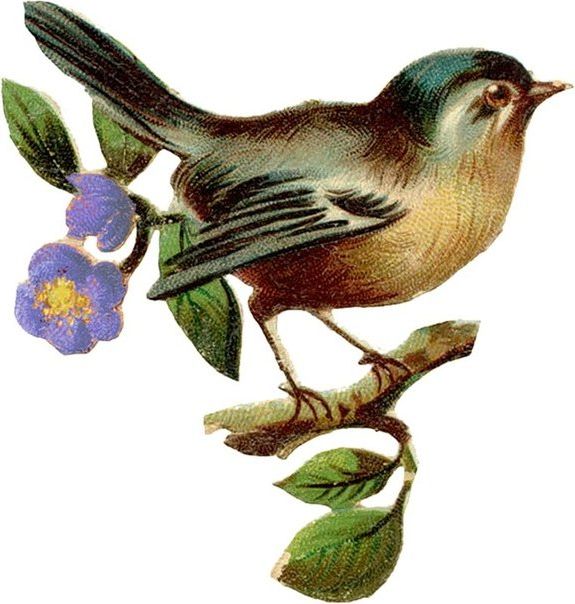 Тербиячи:Рахметуллаева Джульетта Р.с.Касумкент 2019Тарсунин манна- метлеб:-чирвилер вилик фин;-геометрический фигурайрихъ галаз танишвал давамарун;-дуьз ва акси гьисабунрай чирвилер мягькемарун;-чирвал къачудай , фикир ийиз тадай задачаяр гьалун давамарун;-вилик эцигнавай суалриз тадиз, ачухдиз жавабар гуз алахъун, гьерекатна а месэладай кьил акъудун; -аялрин арада дуствилин алакъаяр тербияламишун, аялрин математикадин тарсарал фикир желбун ва гьадакай чпиз менфят хкудун. Образованидин хилер:Познавательное развитие.Тадаракламишун:НуькI  хала- игрушка, суьгьуьрдин чанта, тапшуругъар авай кагъазар, туп, числояр алай медалар, ичер алай тар, вац1,  муьгъ, йисан вахтар- тар.1. Тарс тешкилунАялар килиг кван ракъини чаз   гьихьтин чимивал гузватIа, къала чани сад- садан гъилер кьуна сад- садаз чимивал гунн.Къенин чи машгъулатдиз мугьманар атанва, мугьманриз чун гьамиша шад я. Квез, хвашкелди азиз мугьманар!( и арада дакIар гатай ван къвезва) 2. НуькI хала ва адан суьгьуьрдин чанта.- Заз дакIар гатай хьтин ван атана ман, квез атанайни ван?(дакIардал нуькI хала чантани гваз ала)- Чаз мад са мугьман атанва аялар .Квез чир хьанани им вуж ят1а?Аялар: Эхь, Нуьк1 хала.Эхь, балаяр ам махарик квай НуькI хала я. - Ваз хвашкелди Нуьк1 хала, вун акъатна хьи чахъди,хийир-хабар?(Нуьк1 халадин япал хабар кьазва). Нуьк1 халади вичиз ван атанвалда  и группада гзаф чирвилер авай акьуллу аялар  авайди. Вичизни ахтармишиз к1анзавалда куьн чирвилер , кьатIунар.- Я Нуьк1 хала, а гуьрчег чантада аваз на гзаф савкьватар гъанвани?( Нуьк1 халади яб акалда жавабдихъ)Вичин чантада аялар, гьар жуьредин  тапшуругъар авалда, гьабур квевай гьализ хьайит1а вичи чаз савкьватарни гуда лугьузва.Чавай гьализ жедат1а килигин, куьн гьазур яни аялар?Аялар: ЭхьТербиячи: Ада чаз ихьтин гуьрчег тарни гъанва йисан вахтар алай. Къала чна рик1ел хкин кван гьихьтин  йисан вахтар аватIа.Суалар:1.Йиса шумуд вахт ава? (4 вахт).2.Абур гьибур тир? (Кьуьд, гатфар, зул ва гад)3.Йиса шумуд варз ава? (12)4.Исятда йисан гьи вахт я? (Гатфар).5.Гатфарин варцар гьибур тир? ( Март, Апрель, Май).6.Жив йисан гьи вахтунда къвазва?(Хъуьт1уьз).7.Тарар йисан гьи вахтунда хъипи жезва? (Зулуз).8.Чун вац1ара, гьуьлел йисан гьи вахтунда эхъвезва? (Гатуз).Аферин зи балайриз, Нуьк1 халади гъайи тарцикай чаз гзаф менфят хьана.3.Столдихъ к1валах, суьгьуьрдин чантада вуч ават1а килигун.Гила аялар ша кван чун столдихъ ацукьин ва чи чантада вуч ават1а килигин.(Чанта ахъайзава, ва кагъаз акъудзава)1.Яру рангунин кагъаз ахъайзава .Тербиячи: Им вуч я аялар?Аялар: Им прямоугольник я.Тербиячи: Ам гьик1 аквазва квез?Аялар: Сефилдиз.Тербиячи: Ам вучиз сефил ят1а?Аялар: Кьилди авай виляй, дустар галачиз.Тербиячи: Адан дустар вужар тир?Аялар: Круг, овал, квадрат, треугольник.Тербиячи: Ша чна и чи прямоугольникдиз шад хьун паталди адан дустар санал к1ват1ин. За квез гьар жуьредин шикилар къалурда, куьне абуруз ухшар авай геометрический фигураяр хкягъа.Шикилар: ракIар, къаб, кубик, кака, к1вални ва къав.Тербиячи: Чна хкягъай фигурайриз чна гьик1 лугьузвайди тир?Аялар: Геометрический фигураяр.Тербиячи: Гила чна и геометрически фигураяр вири санал жедайвал чин вилик к1вале эцигда, яни клейдал алк1урда  за лагьайвал.1.Прямоугольник к1валин юкьни – юкьвал эциг.2.Овал прямоугольникдин к1аник.3.Круг прямоугольникдин винел.4.Квадрат прямоугольникдин эрч1и патай .5.Треугольник прямоугольникдин чапла патай.Гила чна чи геометрический фигураяр шад хьун паталди, чи чарчин эрчIи патан вини пипIяй рагъ алкIурин.ЭрчIи патай агъа пипIяй тар алкIурин.Гила чапла патан вини пип1яй циф алк1урин.Чапла патан агъа пип1яй векьер, цуьквер  алк1урин.( Жуван гъиле авай к1вал къалур).Дугъриданни, аялар чи к1валикай гуьрчег к1вал хьанва.(Хъуьрезвай прямоугольник къалурзава).Чи прямоугольникдизни шад хьанва. Яраб адаз вучиз шад хьанват1а?Аялар: Дустар санал кIватI хьанва.Тербиячи: Чавай и к1вализ гьихьтин т1вар гуз жеда?Аялар: Дуствилин к1вал.Тербиячи: Чун са т1имил галат хьанва. Са декьикьада чна ял ягъин.Ял ядай декьикьа .Сад лагьайла гъилер цавуз.Кьвед лагьайла гъилер агъузПуд лагьайла гъилер элкъуьр Кьуд лагьайла, к1вачер къекъуьр.Вад лагьайла жеда чун секин.2.Къацу кагъаз. ( Медалар).Тербиячи: Ша чна гила вилиданни ва хъипидан юкьва авай кагъаз ахъагъин .Им гьи рангунин кагъаз я? Ибур гьикьван иер медалар ят1а, ибур чаз прямоугольникдин дустар жагъурайдай ганват1а чаз Нуьк1 халади?Туш, туш, аялар, ибур садалай ц1удал кьван  числояр я.Нуьк1 халадиз чаз гьисабунар чизват1а ахтармишиз к1анзава. Вегь кван чи медалар гарданриз . За макьам кутада, куь къугъугъ,макьам акъвазайла куьн садалай ц1удал кьван, яни гъвеч1идалай ч1ехидалди са ц1арц1е акъвазда. Куьн зи куьмекчияр хьурай, дуьз акъвазнават1а ахтармишиз. Гила чIехи числодилай гъвечIидалди. Аферин зи балайриз, квез гьисабизни чизва.Гила чна чин числойриз къуншиярни жагъурда, абурузни чаз хьиз къуншияр ава.Месела: вадан къуншияр 4 ва 6 я.Кьудан къуншияр са камунин виликди экъечI.Гила вадалай са числодин гъвеч1и число экъеч1 кван.Кьведалай садан ч1ехиди.Кьудалай садан ч1ехиди.Аферин балаяр, квез виридаз, и тапшуругъни чна гьална.3. Хъипи кагъаз .Тербиячи: Вили кагъаздинни ва лацу кагъаздин юкьва гьи кагъаз ава?Аялар: Хъипи.Тербиячи: -Ам шумуд лагьайди я? ( Пуд лагьайди)Тупунихъ галаз къугъунар. ( Чарчел «амалдар туп» кхьенва).- Аялар, квез тупунал къугъваз к1андайди яни?Аялар: Эхь.Тербиячи: Ша чун къугъван!И туп гзаф амалдар туп я, аялар. Ада куьн алцурар мумкин  я. ГьакI хьайила куьне хъсан фикир – фагьум авуна к1анда. За туп нел гадарайт1а гьада жаваб гуда.1.Парудикай кьуд  кацин яб хкатна аквазва. Парудин къулухъ шумуд кац ава?Аялар: Кьвед.2. Са печенье юкьвалай апагъайла завай шумуд аялдиз гуз жеда?Аялар: Кьвед3.Цава йифиз шумуд рагъ ава?Аялар: Йифиз цава ракъар авайди туш.4. Цавай кьве малкаматди лув гузвай, са арадилай мад са малкамат хтана. Цава вири шумуд малкамат хьана?Аялар:  Садни, малкаматри лув гузвайди туш.5.За туп цавуз гадарайла , шумуд кап ядат1а ахтармиша.6.За шумудра янат1а лагь.4 Вили кагъаз.Тербиячи: « Бегьер к1ват1» кхьенва инал, гьинават1а  а бегьер?( И арада шехьдай ван къвезва). Акъваз кван им вуч ван я захъ галукьайди, шехьдай ван я ман. Куьмек низ герекзаватIа, аквадай затI авач, къала къачу кван дурбуяр вирида. Им ичин тар я гьа шехьзавайди, аквар гьаларай адал гзаф бегьер ала,адаз хилер залан хьанва. Ша чна куьмек гудан, бегьер к1ват1из.( Вац1 алай муьгъ чк1анвай).Чун и вац1алай гьик1 эляч1да, муьгъ чк1анва гьа. Ша чна муьгъ туьк1уьрин, сад хьтин яргъивал алай к1арасар к1ват1 кван аялар.( Аялри муькъуьн к1арасар к1ват1зава ва гьисабзава).Ша чна и ичер ат1уз чи суьгьуьрдин чантада тван.Аялар, тарци чаз чухсагъул лугьузва.Мад муьгъ чна туьк1уьрнава, тарциз куьмек гана ичер к1ват1из, гила чна хъфена  чи эхиримжи кагъаз ахъагъин.5. Лацу кагъаз.Тербиячи: Гила чна, эхиримжи (лацу) кагъаз ахъагъин. Им гьи ранг я аялар?Аялар: Лацу рангунинди я.Тербиячи: Ибур вучар я аялар?Аялар: Вадар (вадар алай карточкаяр) Аквадай гьаларай аялар Нуьк1 халадиз бинедай чизвай, куьн хъсан чирвилер авай аялар тирди, квевай вири кагъазра авай тапшуругъар гьализ жедайди я.Квез баркала , лугьузва. Куь вири  мектебдихъ  гьазур хьанвайди я. Ибур къе квез атанвай къиметар я.  Куьнени мектебдиз фейила вирида вадар къачу.( Чанта чилел аватна). Тербиячи: Им вуч тир аватайди?Им чи чанта я гьа суьгьуьрдин , ам вучиз аватнат1а, им залан хьана хьи.Чи ичер аялар, халисан ичериз  элкъвенва , за квез лагьайди вуч тир, им сугьуьрдин чанта тирди.  Чаз савкьатар гайидай, чахъ яб гайидай  чна Нуьк1 халадиз сагърай лугьун.( Нуьк1 халади мани язава). Аферин зи балайриз гзаф акьул авайбуруз.Тарсунин эхиримжи ихтилат. Тербиячи: Аялар, къенин чин машгъулатдай квез вуч бегенмиш хьанва?Аялар: Ичер ат1уз, геометрический фигураяр к1ват1из.Тербиячи: Виридалайни квез вуч четин акуна?Аялар: Муьгъ т1уьк1уьриз.Тербиячи: Мад чна вуч авуна?Аялар: Геометрический фигураяр  са к1вале эцигна, тупунал кугъвана.Тербиячи: Чна а к1вализ гьихьтин т1вар гана.Аялар: Дуствилин к1вал.Тербиячи: Нуьк1 халади чаз гьихьтин  савкьатар гана?  Чи кагъазар шумуд авай, абур гьи рангунинбур тир?Аялар: Вад, вили, яру, къацу, хъипи, лацу.